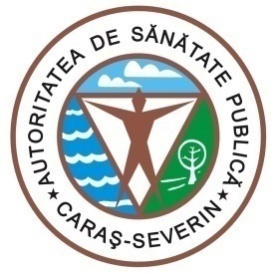 MINISTERUL  SĂNĂTĂȚIIDIRECȚIA DE SĂNĂTATE PUBLICĂ1700 Reşiţa, Str.Spitalului, Nr.36Tel. 0255/214091;  fax 0255/224691E-mail dspcs@asp-caras.roCod fiscal  : 3228152Cod poştal :  320076                                                                                      Nr. 6621 din 12.04.2021CĂTRE,INSTITUŢIA PREFECTULUISITUAȚIA CAZURILOR COVID 19 LA NIVELUL JUDEȚULUI CARAȘ-SEVERINPentru data de  12.04.2021 ora 08.30 vă comunicăm următoarele date:-persoane confirmate pozitiv  de la 01.03.2020 – 10106-persoane vindecate CARAŞ SEVERIN din 26.06.2020 -  2587 ( 1193 Reşiţa; 1219 Caransebeş, 175 Oravita)- persoane vindecate TIMIŞ - 2-persoane vindecate Hunedoara - 2-persoane decedate –543– 509 CARAS SEVERIN , 25 TIMIS, 3 BIHOR ,2 MEHEDINTI,2 SIBIU,1 CLUJ,1 BRASOV.-persoane internate la data de 11.04.2021 CARAS-SEVERIN –  185 (92 Resita,10 ATI; 58 Caransebes, 5 ATI, 20 Oravita)Situatia anchetelor efectuate :- persoane izolate institutionalizata /conf. Legii.136/2020 – 184- persoane izolate la domiciliu - persoane cu test pozitiv + persoane carantinate la domiciliu -1154                                                  - din care cu test pozitiv – 507- total persoane izolate confirmate pozitiv -691- persoane carantinate  la domiciliu conf. Legii.136/2020 – 823- numar persoane carantinate institutionalizate-0- numar decizii emise pentru persoanele aflate în izolare – 7834- numar decizii emise pentru persoanele aflate în carantina -11533- numar persoane testate cu teste rapide -98- persoane testate -16891- numar probe recoltate din  11.04.2021 ora 8.00 – 12.04.2021 ora 08.00 – 36Nota : Am introdus  date pana in  data de 11.04.2021 ora 15.00, iar raportarea este intr-o continua dinamica, in functie de rezultatele testelor venite de la laboratoarele din toata tara.ȘEF DEPARTAMENTSUPRAVEGHERE ÎN SĂNĂTATE PUBLICĂMEDIC PRIMAR  EPIDEMIOLOGDr. BORCĂU MIRCEA